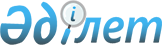 О внесении дополнений и изменений в постановление Правления Агентства Республики Казахстан по регулированию и надзору финансового рынка и финансовых организаций от 25 июня 2005 года N 224 "Об утверждении формы отчета об остатках на балансовых и внебалансовых счетах банков второго уровня"
					
			Утративший силу
			
			
		
					Постановление Правления Агентства Республики Казахстан по регулированию и надзору финансового рынка и финансовых организаций от 24 декабря 2007 года № 279. Зарегистрировано в Министерстве юстиции Республики Казахстан 05 февраля 2008 года № 5129. Утратило силу постановлением Правления Национального Банка Республики Казахстан от 28 июня 2013 года № 147

      Сноска. Постановление утратило силу постановлением Правления Национального Банка РК от 28.06.2013 № 147 (вводится в действие по истечении десяти календарных дней после дня его первого официального опубликования).      В целях совершенствования нормативных правовых актов, регулирующих деятельность банков второго уровня, Правление Агентства Республики Казахстан по регулированию и надзору финансового рынка и финансовых организаций (далее - Агентство) ПОСТАНОВЛЯЕТ:

      1. Внести в постановление Правления Агентства от 25 июня 2005 года № 224 "Об утверждении формы отчета об остатках на балансовых и внебалансовых счетах банков второго уровня" (зарегистрированное в Реестре государственной регистрации нормативных правовых актов под № 3750), с дополнениями и изменениями, внесенными постановлением Правления Агентства от 27 октября 2006 года № 232 "О внесении дополнений и изменений в постановление Правления Агентства Республики Казахстан по регулированию и надзору финансового рынка и финансовых организаций от 25 июня 2005 года № 224 "Об утверждении формы отчета об остатках на балансовых и внебалансовых счетах банков второго уровня" (зарегистрированным в Реестре государственной регистрации нормативных правовых актов под № 4481) следующие дополнения и изменения: 

      в приложении к указанному постановлению: 

      в таблицах 1. "Отчет об остатках на балансовых счетах активов, обязательств и собственного капитала": 

      наименование строки 1005 дополнить словами "и электронных терминалах"; 

      строку 1200 изложить в следующей редакции: 

"                                                             ";       строку 1450 изложить в следующей редакции: 

"                                                             ";       строку 1451 исключить; 

      в наименовании строк 1453, 1454, 1455, 1456, 1457: 

      слова "прочим", "прочих" исключить; 

      после слов "бумагам", "бумаг" дополнить словами ", имеющимся в наличии для продажи", ", имеющихся в наличии для продажи" соответственно; 

      после строки 1476 дополнить строками следующего содержания: 

"                                                              ";       после строки 1604 дополнить строкой следующего содержания: "                                                             "; 

      после строки 1660 дополнить строкой следующего содержания: 

"                                                             ";       в наименовании строк 1812, 1832 слова "услуги по реализации страховых полисов" заменить словами "агентские услуги"; 

      в наименовании строки 1816 слова "по выданным гарантиям" заменить словами "по операциям с гарантиями"; 

      в наименовании строк 1819, 1839 слова "кастодиальной деятельности" заменить словами "профессиональной деятельности на рынке ценных бумаг"; 

      после строки 1824 дополнить строками следующего содержания: 

"                                                             "; 

      строку 1852 изложить в следующей редакции: 

"                                                             ";       в наименовании строк 1867, 1878 слово "небанковской" заменить словом "неосновной"; 

      наименование строк 2034, 2036, 2038 после слов "Правительства Республики Казахстан" дополнить словами "и местных исполнительных органов Республики Казахстан"; 

      в наименовании строк 2035, 2037 слова "местных органов власти" заменить словами "местных исполнительных органов"; 

      в наименовании строк 2203, 2211, 2215, 2217, 2219, 2221, 2223 слово "клиентов" заменить словами "юридических лиц"; 

      в наименовании строк 2204, 2205, 2206, 2207, 2208, 2209 слова ", являющиеся объектом обязательного коллективного гарантирования (страхования) вкладов (депозитов)" исключить; 

      строку 2213 изложить в следующей редакции: 

"                                                             ";       в наименовании строки 2730 слово "прочим" исключить; 

      в наименовании строк 2812, 2832 слова "услугам по реализации страховых полисов" заменить словами "агентским услугам"; 

      в наименовании строк 2819, 2839 слова "кастодиальной деятельности" заменить словами "профессиональной деятельности на рынке ценных бумаг"; 

      строку 2852 изложить в следующей редакции: 

"                                                             "; 

      после строки 2862 дополнить строкой следующего содержания: 

"                                                             "; 

      в наименовании строки 2867 слово "небанковской" заменить словом "неосновной"; 

      после строки 2867 дополнить строками следующего содержания: 

"                                                             "; 

      строки 3002, 3026, 3051, 3052, 3053, 3581, 3582, 3585, 3586 исключить; 

      строку 3599 изложить в следующей редакции: 

"                                                             "; 

      в таблицах 2. "Отчет об остатках на балансовых счетах доходов и расходов": 

      после строки 4052 дополнить строкой следующего содержания: 

"                                                             ";       в наименовании строки 4431 слова "местных органов власти" заменить словами "местных исполнительных органов"; 

      в наименовании строки 4450 слова "прочим ценным бумагам" заменить словами "ценным бумагам, имеющимся в наличии для продажи"; 

      строку 4451 исключить; 

      в наименовании строки 4453 слово "прочим" исключить; 

      после строки 4476 дополнить строками следующего содержания: 

"                                                                "; 

       в наименовании строки 4602 слова "услуги по реализации страховых полисов" заменить словами "агентские услуги"; 

      в наименовании строки 4606 слова "по выдаче гарантий" заменить словами "по операциям с гарантиями"; 

      в наименовании строки 4609 слова "кастодиальной деятельности" заменить словами "профессиональной деятельности на рынке ценных бумаг"; 

      после строки 4614 дополнить строками следующего содержания: 

"                                                                   ";       в наименовании строки 4922 слово "небанковской" заменить словом "неосновной"; 

      строки 4940, 4941, 4942, 4943 исключить; 

      после строки 4943 дополнить строками следующего содержания: 

"                                                                   ";       в наименовании строк 5030, 5034, 5036, 5037, 5038 слова "местных органов власти" заменить словами "местных исполнительных органов"; 

      в наименовании строки 5306 слова "прочим ценным бумагам" заменить словами "ценным бумагам, имеющимся в наличии для продажи"; 

      после строки 5307 дополнить строкой следующего содержания: 

"                                                                   ";       в наименовании строки 5459 слова "связанной с небанковской" заменить словами "не связанной с основной"; 

      после строки 5466 дополнить строкой следующего содержания: 

"                                                                   "; 

      в наименовании строки 5602 слова "услугам по реализации страховых полисов" заменить словами "агентским услугам"; 

      в наименовании строки 5609 слова "кастодиальной деятельности" заменить словами "профессиональной деятельности на рынке ценных бумаг"; 

      после строки 5713 дополнить строкой следующего содержания: 

"                                                                   "; 

      в наименовании строки 5922 слово "небанковской" заменить словом "неосновной"; 

      после строки 5925 дополнить строкой следующего содержания: 

"                                                                   "; 

      строки 5940, 5941, 5942, 5943 исключить; 

      в таблицах 3. "Отчет об остатках на внебалансовых счетах условных и возможных требований и обязательств": 

      после строки 6030 дополнить строками следующего содержания: 

"                                                                   "; 

      в наименовании строк 6210, 6710 слова "(по пассивным операциям)" исключить; 

      строку 6220 исключить; 

      в наименовании строк 6310, 6810 слова "(по пассивным операциям)" исключить; 

      строку 6320 исключить; 

      после строки 6415 дополнить строками следующего содержания: 

"                                                                   "; 

      строки 6498, 6499 исключить; 

      после строки 6530 дополнить строками следующего содержания: 

"                                                                   "; 

      строки 6720, 6820 исключить; 

      в таблицах 4. "Отчет об остатках на внебалансовых счетах меморандума": 

      после строки 7535 дополнить строкой следующего содержания: 

"                                                                   "; 

      после строки 7688 дополнить строками следующего содержания: 

" 

         2. Настоящее постановление вводится в действие по истечении четырнадцати дней со дня государственной регистрации в Министерстве юстиции Республики Казахстан, и его действие распространяется на отношения, возникшие с 1 января 2008 года. 

 

      3. Департаменту стратегии и анализа (Дилимбетова Г.А.): 

      1) совместно с Юридическим департаментом (Сарсенова Н.В.) принять меры к государственной регистрации в Министерстве юстиции Республики Казахстан настоящего постановления; 

      2) в десятидневный срок со дня государственной регистрации в Министерстве юстиции Республики Казахстан довести настоящее постановление до сведения заинтересованных подразделений Агентства, Национального Банка Республики Казахстан, банков второго уровня и Объединения юридических лиц "Ассоциация финансистов Казахстана". 

 

      4. Управлению информационных технологий (Бейсенбаев А.Ж.) в срок до 1 января 2008 года обеспечить доработку Автоматизированной информационной подсистемы "Сбор и обработка отчетно-статистической информации от банков второго уровня". 

 

      5. Службе Председателя Агентства обеспечить публикацию настоящего постановления в средствах массовой информации Республики Казахстан. 

 

      6. Контроль за исполнением настоящего постановления возложить на заместителя Председателя Агентства Бахмутову Е.Л.       Председатель 
					© 2012. РГП на ПХВ «Институт законодательства и правовой информации Республики Казахстан» Министерства юстиции Республики Казахстан
				1200 Ценные бумаги, предназначенные для 

торговли 1450 Ценные бумаги, имеющиеся в наличии 

для продажи  1480 Ценные бумаги, удерживаемые до 

погашения 1481 Ценные бумаги, удерживаемые до 

погашения 1482 Дисконт по приобретенным 

ценным бумагам, удерживаемым 

до погашения 1483 Премия по приобретенным ценным 

бумагам, удерживаемым до 

погашения 1484 Вознаграждение, начисленное 

предыдущими держателями по 

ценным бумагам, удерживаемым 

до погашения 1610 Долгосрочные активы, предназначенные 

для продажи 1661 Гудвилл 1825 Начисленные комиссионные доходы за 

услуги по инкассации 1826 Начисленные комиссионные доходы за 

услуги по купле-продаже 

аффинированных драгоценных металлов 1827 Начисленные комиссионные доходы за 

услуги по сейфовым операциям  1852 Расчеты с профессиональными 

участниками рынка ценных бумаг 2213 Вклад, являющийся обеспечением 

обязательств физических лиц 2852 Расчеты с профессиональными 

участниками рынка ценных бумаг 2863 Обязательства по 

привилегированным акциям 2868 Оценочные обязательства 2869 Кредиторы по гарантиям 3599 Нераспределенная чистая прибыль (непокрытый убыток) 4091 Другие доходы, связанные с 

получением вознаграждения по 

операциям с другими банками  4480 Доходы, связанные с получением 

вознаграждения по ценным бумагам, 

удерживаемым до погашения  4481 Доходы, связанные с получением 

вознаграждения по приобретенным 

ценным бумагам 4482 Доходы по амортизации дисконта по 

приобретенным ценным бумагам 4615 Комиссионные доходы за услуги по 

инкассации 4616 Комиссионные доходы за услуги по 

купле-продаже аффинированных 

драгоценных металлов 4617 Комиссионные доходы за услуги по 

сейфовым операциям 4950 Доходы от восстановления резервов 

(провизии) 4951 Доходы от восстановления резервов 

(провизии), созданных  по вкладам, 

размещенным в других банках 4952 Доходы от восстановления резервов 

(провизии), созданных по займам и 

финансовому лизингу, предоставленным 

другим банкам 4953 Доходы от восстановления резервов 

(провизии), созданных по дебиторской 

задолженности, связанной с банковской 

деятельностью 4954 Доходы от восстановления резервов 

(провизии), созданных по ценным бумагам 4955 Доходы от восстановления резервов 

(провизии), созданных  по займам и 

финансовому лизингу, предоставленным 

клиентам 4956 Доходы от восстановления резервов 

(провизии), созданных по займам и 

финансовому лизингу, предоставленным 

организациям, осуществляющим отдельные 

виды банковских операций 4957 Доходы от восстановления резервов 

(провизии), созданных на покрытие 

убытков от прочей банковской 

деятельности 4958 Доходы от восстановления резервов 

(провизии), созданных по условным 

обязательствам 4959 Доходы от восстановления резервов 

(провизии), созданных по дебиторской 

задолженности, не связанной с основной 

деятельностью 5308 Расходы по амортизации премии по 

приобретенным ценным бумагам, 

удерживаемым до погашения 5468 Ассигнования по созданию оценочных 

обязательств 5714 Расходы от обесценения гудвилла 5926 Расходы по привилегированным акциям 6040 Возможные требования рамбурсирующего 

банка к банку-эмитенту/другому лицу  6045 Возможные требования по рамбурсированию 6998 Позиция по сделкам с аффинированными 

драгоценными металлами  6999 Позиция по сделкам с иностранной 

валютой 6540 Возможные обязательства по 

рамбурсированию 6545 Возможные обязательства 

рамбурсирующего банка перед 

банком-эмитентом/другим лицом 7536 Просроченные ипотечные займы, права 

требования по которым приняты в 

доверительное управление 7700 Активы, принятые на кастодиальное 

хранение, за исключением пенсионных 

активов накопительных пенсионных фондов 7701 Ценные бумаги 7702 Вклады в других банках 7703 Аффинированные драгоценные металлы 7704 Операции "обратное РЕПО" 7705 Операции "РЕПО" 7706 Производные финансовые инструменты 7707 Инвестиции в капитал 7708 Инвестиции в здания, машины, 

оборудование, транспортные и другие 

основные средства 7709 Прочие активы 7710 Дивиденды 7711 Вознаграждение 7712 Вознаграждение, начисленное предыдущим 

держателем по ценным бумагам 7713 Прочие требования 